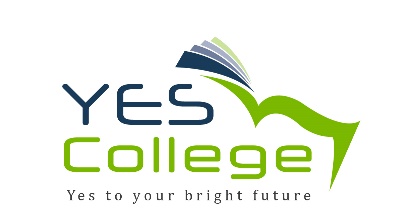 Schedule of VET Tuition Fees Diploma of Beauty Therapy – Full Time                                                             June 2021 - May 2022Schedule of VET Tuition Fees Diploma of Beauty Therapy – Full Time                                                             June 2021 - May 2022Schedule of VET Tuition Fees Diploma of Beauty Therapy – Full Time                                                             June 2021 - May 2022Schedule of VET Tuition Fees Diploma of Beauty Therapy – Full Time                                                             June 2021 - May 2022Schedule of VET Tuition Fees Diploma of Beauty Therapy – Full Time                                                             June 2021 - May 2022Schedule of VET Tuition Fees Diploma of Beauty Therapy – Full Time                                                             June 2021 - May 2022Schedule of VET Tuition Fees Diploma of Beauty Therapy – Full Time                                                             June 2021 - May 2022Name of Course: Training package code: Delivery location: Delivery mode:Diploma of Beauty Therapy SHB50115Suite 301, 106 Church Street, Parramatta NSW 2150On-site/Online  Diploma of Beauty Therapy SHB50115Suite 301, 106 Church Street, Parramatta NSW 2150On-site/Online  Diploma of Beauty Therapy SHB50115Suite 301, 106 Church Street, Parramatta NSW 2150On-site/Online  Diploma of Beauty Therapy SHB50115Suite 301, 106 Church Street, Parramatta NSW 2150On-site/Online  Diploma of Beauty Therapy SHB50115Suite 301, 106 Church Street, Parramatta NSW 2150On-site/Online  Diploma of Beauty Therapy SHB50115Suite 301, 106 Church Street, Parramatta NSW 2150On-site/Online  Unit of studyUnit of study codeCommencement dateCensus dateCompletion date        EFTSLTUITION FEESUnit of studyUnit of study codeCommencement dateCensus dateCompletion date        EFTSLFull fee payingDiploma of Beauty Therapy Unit 1FTBTFAC7/06/202128/06/2021  8/08/2021.25$3,875Diploma of Beauty Therapy Unit 2FTBTMAS9/08/20216/09/202131/10/2021.25$3,875Diploma of Beauty Therapy Unit 3FTBTREL        1/11/202129/11/2021           27/02/2022.25$3,875Break  6/12/2021- 16/01/2022 28/02/2022 - 6/03/20226/12/2021- 16/01/2022 28/02/2022 - 6/03/20226/12/2021- 16/01/2022 28/02/2022 - 6/03/20226/12/2021- 16/01/2022 28/02/2022 - 6/03/20226/12/2021- 16/01/2022 28/02/2022 - 6/03/20226/12/2021- 16/01/2022 28/02/2022 - 6/03/2022Diploma of Beauty Therapy Unit 4FTBTMAN7/03/2022        28/03/202222/05/2022.25$3,8751$15,500